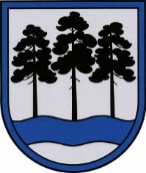 OGRES  NOVADA  PAŠVALDĪBAReģ.Nr.90000024455, Brīvības iela 33, Ogre, Ogres nov., LV-5001tālrunis 65071160, e-pasts: ogredome@ogresnovads.lv, www.ogresnovads.lv PAŠVALDĪBAS DOMES SĒDES PROTOKOLA IZRAKSTS27.Par Ogres novada pašvaldības ziedojumu Ukrainas sabiedrības vispārējam atbalstam Kopš 2022. gada 24. februāra Ukrainā turpinās Krievijas Federācijas uzsākta plaša mēroga nežēlīga karadarbība. Ukrainas iedzīvotājiem karadarbības zonā, citastarp, ir nepieciešami tehniskie līdzekļi, tajā skaitā arī autotransports. Ogres novada pašvaldība līdz šim vairākkārt ir atbalstījusi Ukrainas civiliedzīvotājus un arī šobrīd ir iespēja ziedot tehniskos līdzekļus. Ogres novada pašvaldības īpašumā ir 2004.gadā reģistrēts transportlīdzeklis VW TRANSPORTER, valsts reģistrācijas Nr. JC8498, pamatlīdzekļu uzskaites kartīte Nr. PB12073, inventāra Nr. PB12073, sākuma uzskaites vērtība 7327.79 EUR. Transportlīdzekļa bilances vērtība uz 2023.gada 31.decembri ir 0,00 EUR. Transportlīdzeklis iepriekš izmantots Birzgales pagasta pārvaldē saimniecības uzturēšanas darbos.Kopš 2022. gada 1. janvāra transporta līdzeklis netiek izmantots, pašvaldības funkciju izpildei tas nav nepieciešams. Transportlīdzeklim ir beigusies tehniskā apskate. Transportlīdzeklim jāveic remontdarbi, lai sagatavotu tehniskajai apskatei un nodrošinātu tā piegādi Ukrainai. 2022. gada 3. martā LR Saeima pieņēma un 4. martā Valsts prezidents izsludināja Ukrainas civiliedzīvotāju atbalsta likumu (turpmāk – Likums), kura mērķis ir atbalsta sniegšana Ukrainas pilsoņiem un viņu ģimenes locekļiem, kuri izceļo no Ukrainas vai kuri nevar atgriezties Ukrainā Krievijas Federācijas izraisītā bruņotā konflikta dēļ šā bruņotā konflikta norises laikā, kā arī vispārēja atbalsta sniegšana Ukrainas sabiedrībai. Šajā likumā paredzētais atbalsts tiek sniegts bruņotā konflikta norises laikā. Likuma 11. panta otrā daļa noteic, ka pašvaldībai, pamatojoties uz domes lēmumu, ir tiesības dāvināt (ziedot) finanšu līdzekļus vai mantu Ukrainas sabiedrības vispārējam atbalstam.Ņemot vērā augstāk minēto, Pašvaldības līdzšinējo spēju sniegt palīdzību Ukrainas sabiedrības vispārējam atbalstam un nepieciešamību sniegt atbalstu Ukrainas sabiedrībai bruņotā konflikta laikā, kā arī pamatojoties uz Likuma 11. pantu, Pašvaldību likuma 5.panta pirmo daļu, 10. panta pirmās daļas 21. punktu, balsojot: ar 21 balsi "Par" (Andris Krauja, Artūrs Mangulis, Atvars Lakstīgala, Dace Kļaviņa, Dace Māliņa, Dace Veiliņa, Daiga Brante, Dainis Širovs, Egils Helmanis, Ilmārs Zemnieks, Indulis Trapiņš, Jānis Iklāvs, Jānis Kaijaks, Jānis Siliņš, Kaspars Bramanis, Pāvels Kotāns, Raivis Ūzuls, Rūdolfs Kudļa, Santa Ločmele, Toms Āboltiņš, Valentīns Špēlis), "Pret" – nav, "Atturas" – nav, Ogres novada pašvaldības dome NOLEMJ:Ziedot transportlīdzekli VW TRANSPORTER, reģistrācijas Nr. JC8498, Ukrainas sabiedrības vispārējam atbalstam. Noteikt, ka ziedojuma vērtību veido grāmatvedības reģistros uzskaitītas šādas Ogres novada pašvaldības izmaksas:2.1. transportlīdzekļa sagatavošanas izdevumi valsts tehniskajai apskatei;2.2. degvielas izdevumi no Ogres novada pašvaldības juridiskās adreses līdz ziedojuma piegādes vietai Ukrainā.Uzdot Ogres novada pašvaldības izpilddirektoram organizēt transportlīdzekļa remontu valsts tehniskās apskates veikšanai Ceļu satiksmes drošības direkcijā, degvielas iegādi ceļam līdz piegādes vietai Ukrainā, reģistrācijas dokumentu noformēšanu, lai transportlīdzekli varētu transportēt uz Ukrainu.Uzdot Dacei Līvai, Ogres novada pašvaldības domes priekšsēdētāja asistentei un atbildīgajai personai koordinācijas jautājumos par pašvaldības atbalstu Ukrainai, koordinēt šī lēmuma 1. punktā minētā ziedojuma nodošanu.Uzdot Ogres novada pašvaldības Centrālās administrācijas Finanšu nodaļai šī lēmuma 1. punktā minēto mantu ar uzskaites Nr. PB12073, inventāra Nr. PB12073 izslēgt no Ogres novada pašvaldības grāmatvedības uzskaites pēc tā nodošanas Ukrainas sabiedrības vispārējam atbalstam.Degvielas un reģistrācijas izdevumu izmaksas segt no 2024.gada pašvaldības budžeta  līdzekļiem.Kontroli par lēmuma izpildi uzdot Ogres novada pašvaldības izpilddirektoram. (Sēdes vadītāja,domes priekšsēdētāja E.Helmaņa paraksts)Ogrē, Brīvības ielā 33Nr.22024. gada 25. janvārī